Guía de trabajo autónomo (plantilla-Abril)     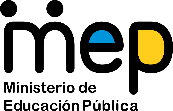 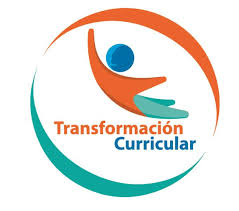 El trabajo autónomo es la capacidad de realizar tareas por nosotros mismos, sin necesidad de que nuestros/as docentes estén presentes. 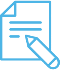 Me preparo para hacer la guía Pautas que debo verificar antes de iniciar mi trabajo.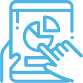 Voy a recordar lo aprendido en clase. 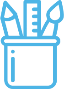  Pongo en práctica lo aprendido en claseEjemplo de matriz de autorregulación y evaluación que puede incluir en la guía de trabajo autónomo: Centro Educativo: María Amelia MontealegreEducador/a: Angie Hernández ENivel: Primer ciclo (1, 2, 3)Asignatura: Educación FísicaMateriales o recursos que voy a necesitar El educador/a sugiere: Se puede utilizar tiza, hojas, botellas plásticas, piedritas, masking tape, etc, para marcar donde debe saltar el estudiante y los recorridos que debe hacer.Condiciones que debe tener el lugar donde voy a trabajar Espacio limpio de aproximadamente 5 metros cuadrados, puede ser dentro o fuera de la casa (preferiblemente ventilado).Tiempo en que se espera que realice la guía  30 minutos, puede variar según la condición del estudiante y si participan familiares con él ya que se puede repetir varias veces.Indicaciones El educador/a: Angie Hernández ESe realizarán actividades en las cuales los/as estudiantes podrán repasar diferentes ejercicios de estiramiento que aprendieron en la clase de educación física y se desarrollarán algunos ejercicios los cuales permitirán trabajar los movimientos básicos.Los ejercicios los realizarán los días martes o miércoles según el día que le corresponda la lección de educación física, esto con el objetivo que no les choque con los trabajos de otras asignaturas.Pueden invitar a los padres o hermanos a participar de las diferentes actividades, esto con el fin de ser más divertido y motivar al estudiante.La cantidad de saltos y repeticiones dependerá de la condición de cada  estudiante.Importante: Realizar los ejercicios SIEMPRE bajo la supervisión de un adulto.Actividades DIA 23 DE ABRIL      Se inicia con los estiramientos: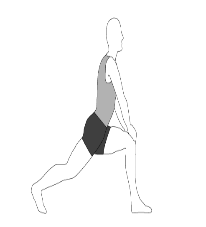 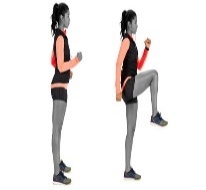 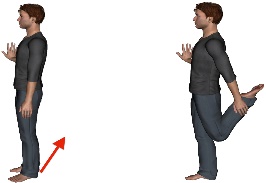 En todos los ejercicios se cuenta hasta 10 y luego se cambia de pie.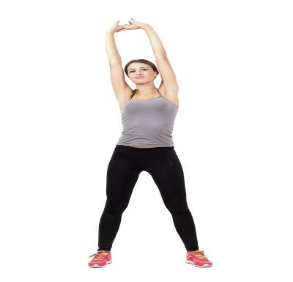 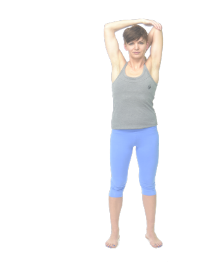 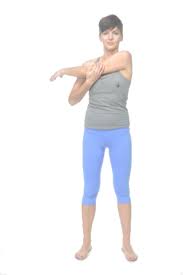 En todos los ejercicios se cuenta hasta 10 y luego se cambia de brazo.Ejercicio #1 RayuelaEl estudiante se colocará detrás del número 1 de la rayuela y lanzará una tapa o piedrita para ver en cual número de la rayuela cae, deberá saltar según la numeración de la rayuela, recoger la tapita o piedrita y regresar saltando.	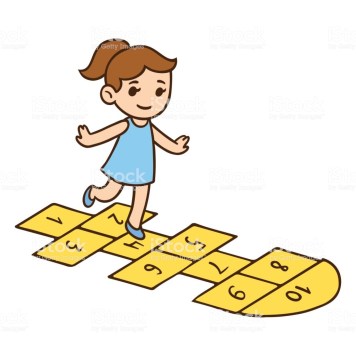 Ejercicio #2 Saltar con ambos piesSe marcan varias líneas en el piso, el estudiante se coloca en la primera línea con los pies separados y deberá ir saltando sobre cada línea con ambos pies, de igual manera debe caer con ambos pies. Al llegar a la última línea se regresa saltando.	Primera líneaEjercicio #3 Salto abierto y cerradoSe hacen varias marcas en el piso,  unas abiertas y otras cerradas, el estudiante separa sobre las primeras marcas según como lo indican las mismas, luego deberá ir saltando con ambos pies sobre las demás, la idea es que practique saltar abierto y saltar cerrado.DIA 30 DE ABRIL   Se inicia con los estiramientos de pies y brazos:Ejercicio #4 Saltar siguiendo el recorridoSe marcará en el piso el recorrido el cual el estudiante deberá seguir saltando con ambos pies a la vez.Ejercicio #5 Pata rencaSe marcará en el piso el recorrido que deberá ir saltando el estudiante (este puede ser en zigzag o en línea recta), iniciara saltando con el pie derecho y regresara con el pie izquierdo.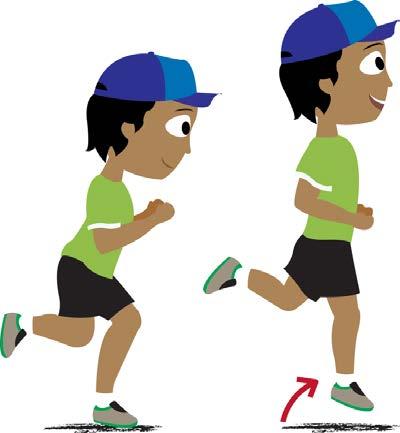 Ejercicio #6 Camino sobre la rutaSe marcará una ruta en el piso, por la cual el estudiante deberá caminar, al inicio deberá hacer 6 saltos y al final de pie movimiento de hombros hacia el frente y hacia atrás.                                                     Movimiento de hombros	        SentadillasIndicaciones o preguntas para auto regularse y evaluarseEl educador/a: Angie Hernández EPromueve la autorregulación en las actividades, a través de escribir pautas que se realizan durante el proceso, por ejemplo: Leer las indicaciones..Estar siempre bajo la supervisión de un adulto.Realizó todas las actividades o le faltó hacer alguna actividadGenera reflexión sobre lo realizado a través de plantear preguntas como: ¿Conocía todos los ejercicios realizados?¿Mejoro mi coordinación?¿Cuál ejercicio me gusto más?¿Cuál ejercicio me costó más?Con el trabajo autónomo voy a aprender a aprender Con el trabajo autónomo voy a aprender a aprender Reviso las acciones realizadas durante la construcción del trabajo.Marco una X encima de cada símbolo al responder las siguientes preguntas Reviso las acciones realizadas durante la construcción del trabajo.Marco una X encima de cada símbolo al responder las siguientes preguntas ¿Leí las indicaciones dadas por la docente?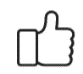 ¿Realice todos los ejercicios?¿Me divertí haciendo los ejercicios?